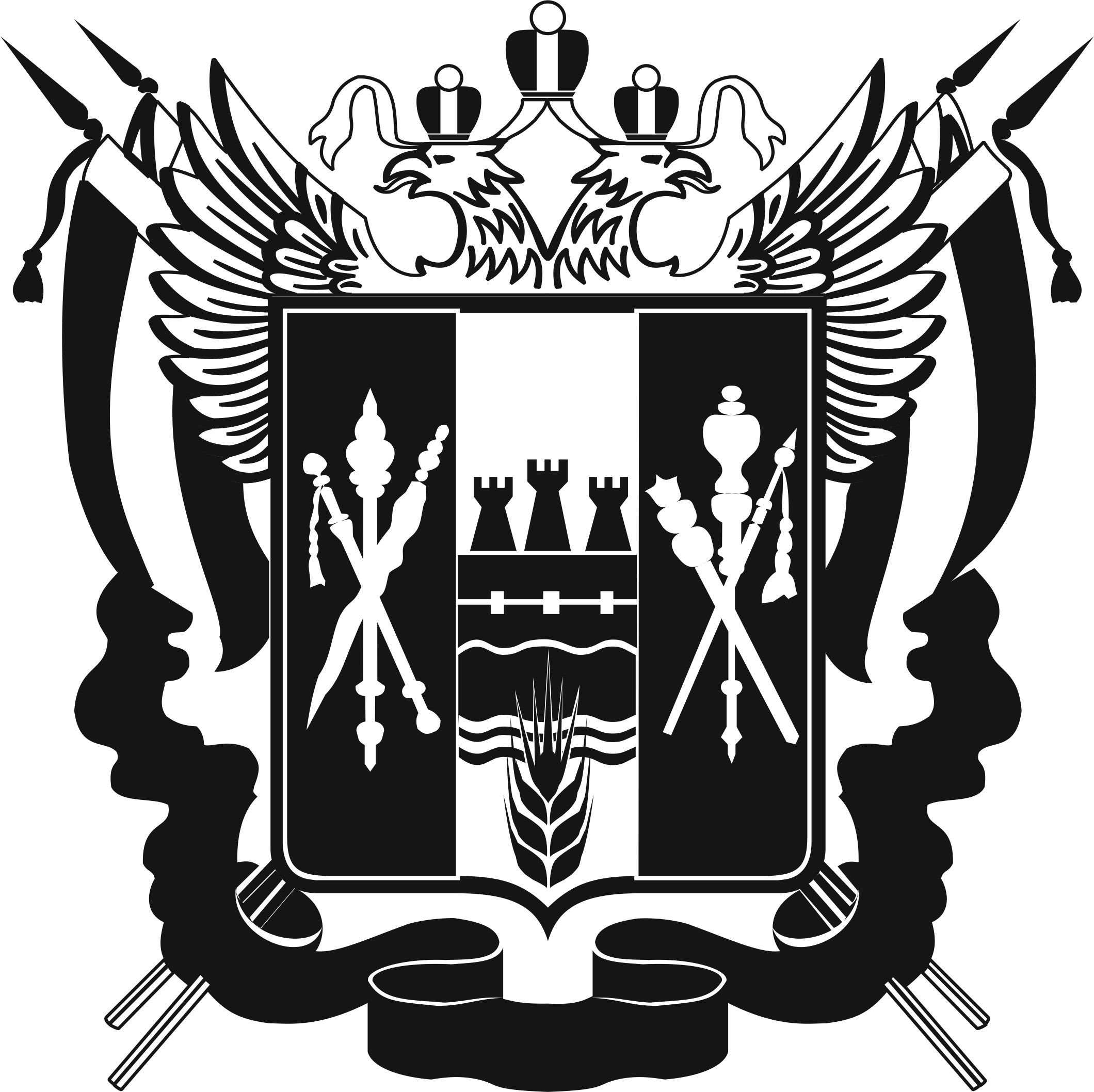 
ИЗБИРАТЕЛЬНАЯ КОМИССИЯРОСТОВСКОЙ ОБЛАСТИПОСТАНОВЛЕНИЕг. Ростов-на-ДонуОб изменении в составе Территориальной избирательной комиссии Дубовского района Ростовской областиВ связи с поданным заявлением членом Территориальной избирательной комиссии Дубовского района Ростовской области с правом решающего голоса Герасименко С.С. о сложении своих полномочий 
(вх. № 3 от 04.03.2022), предложенным в состав территориальной избирательной комиссии Ростовским региональным отделением Общероссийской Общественной организации «Всероссийский Совет местного самоуправления» руководствуясь подпунктом «а» пункта 
6 статьи 29 Федерального закона от 12.06.2002 № 67-ФЗ «Об основных гарантиях избирательных прав и права на участие в референдуме граждан Российской Федерации», пунктом 10.1 Методических рекомендаций 
о порядке формирования территориальных избирательных комиссий, избирательных комиссий муниципальных образований, окружных 
и участковых избирательных комиссий, утвержденных постановлением Центральной избирательной комиссии Российской Федерации от 17.02.2010 № 192/1337-5Избирательная комиссия Ростовской области ПОСТАНОВЛЯЕТ:1. Освободить от обязанностей члена Территориальной избирательной комиссии Дубовского района Ростовской области с правом решающего голоса Герасименко Сергея Сергеевича.2. Направить настоящее постановление в Территориальную избирательную комиссию Дубовского района Ростовской области.3. Опубликовать в средствах массовой информации прилагаемое сообщение о приеме от субъектов права внесения предложений 
по замещению вакантного места в составе Территориальной избирательной комиссии Дубовского района Ростовской области.4. Разместить настоящее постановление на официальном сайте Избирательной комиссии Ростовской области в информационно-телекоммуникационной сети «Интернет».5. Контроль за выполнением настоящего постановления возложить 
на секретаря Избирательной комиссии Ростовской области Драгомирову С.Н.Председательствующий на заседании				А.С. ЭнтинСекретарь комиссии							С.Н. Драгомирова10.03.2022 г.                              № 207-3